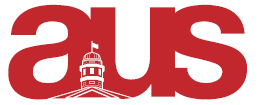 Report of the VP Internal, AUS Council March 8, 2017Office Hours/Contacting MeMy office hours are MW 2:30-4:30, and R 4-5.  I’m also available by appointment (internal.aus@mail.mcgill.ca).Room Bookings & Liquor PermitsReminders:1) Before your event, come to the AUS office and pick up the “events basket”.  It includes your liquor permit and house rules (to be posted), and cleaning supplies. 2) The earliest date for which I can now get a liquor permit is mid-April! If you have any end-of-the-year events coming up, let me know! Permits take 6-7 weeks. Projector UpdateOur application for a new projector has been approved by the AUIFC!AUS AwardsApril 3rd at Weinstein and Gavino’sI will also be sending out awards applications and a callout for the selection committee!CommitteesAUSecWe are working on our Environmental Bylaws.We meet biweekly on Tuesday evenings in the Lounge. Will update orally. If you wish to collaborate with AUSec, please send an email to ausec.aus@mail.mcgill.ca or me (internal.aus@mail.mcgill.ca)!FEARCThe FEARC Wine & Cheese will be March 15th! FEARC is planning to collaborate with FUSS on an event. Will update on meeting orally.Respectfully Submitted,Kira SmithVP Internal